В исходном больничном нажимаете на ссылку Сторнировать, формируется Сторнирование начислений, месяц оставляем Март. 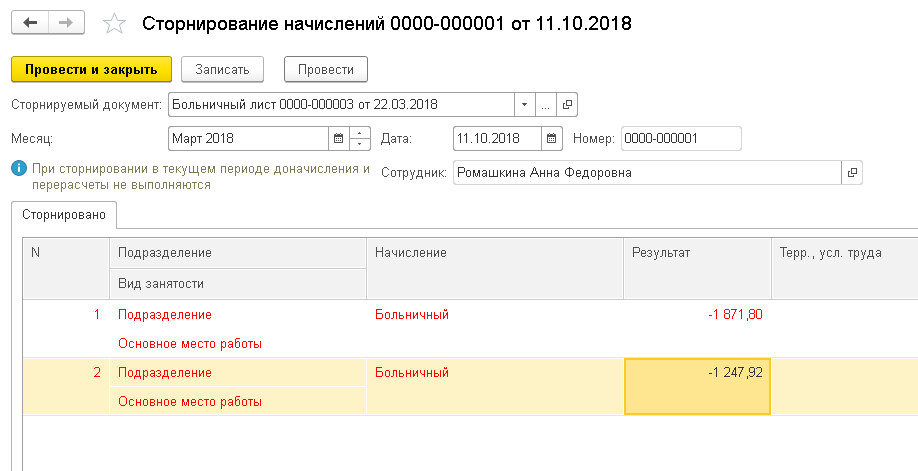 Делаем разовое начисление, тоже Март
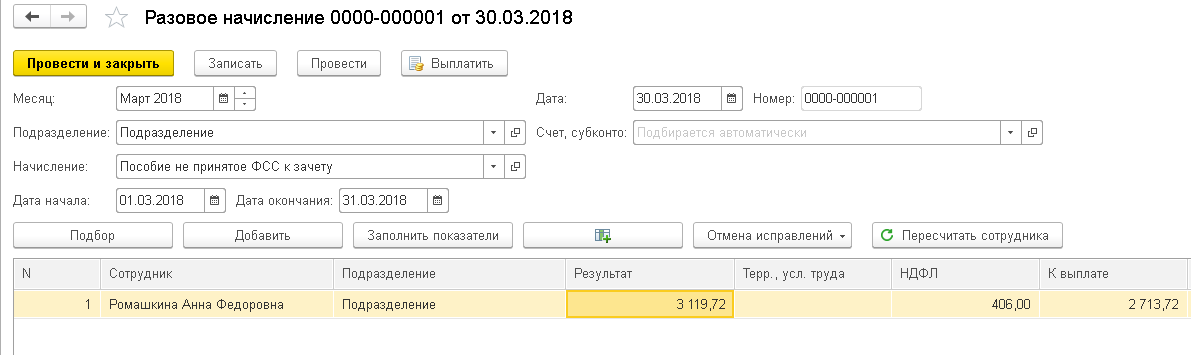 Сумму ставим равную отсторнированному пособию, НДФЛ рассчитывается тоже как в б/листе.Настройки начисления: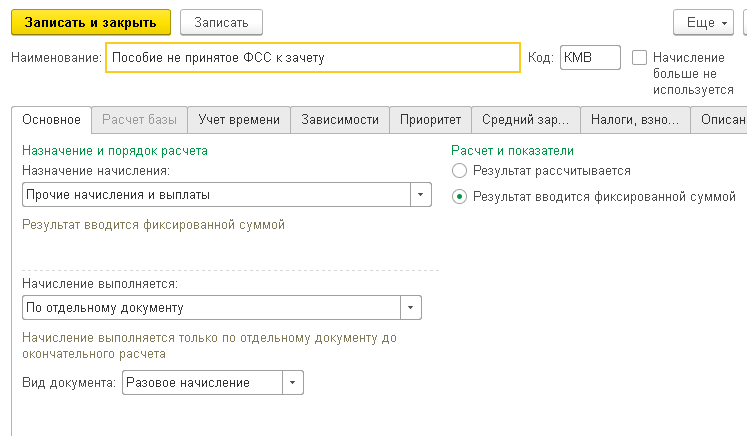 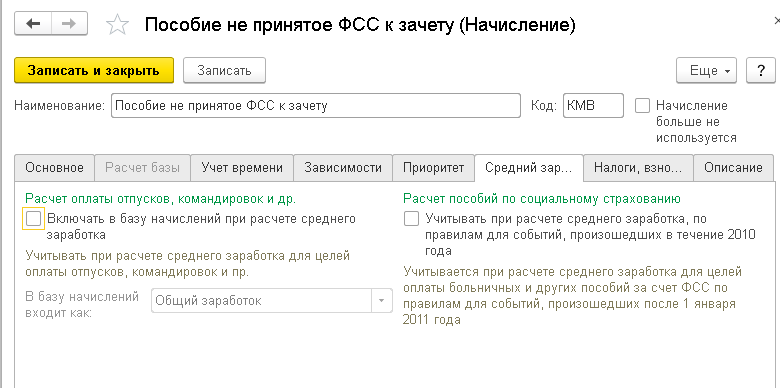 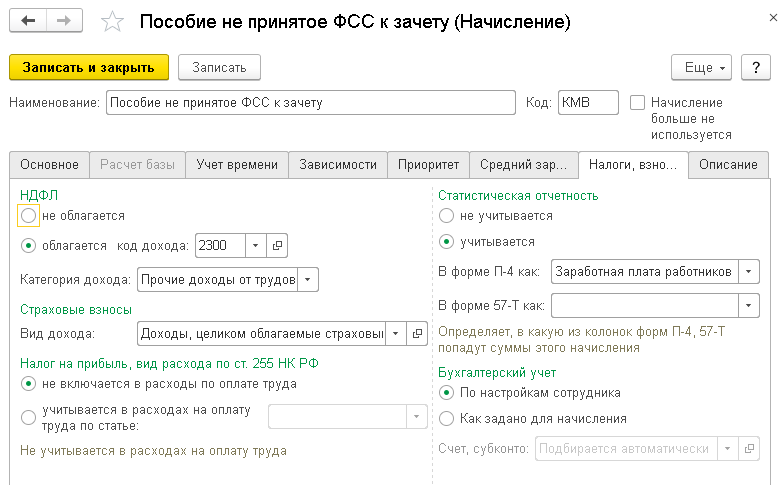 Далее с помощью документа Перерасчет страховых взносов (раздел Налоги и взносы) пересчитываем взносы. Суммы заполняются автоматически, по кнопке «Рассчитать».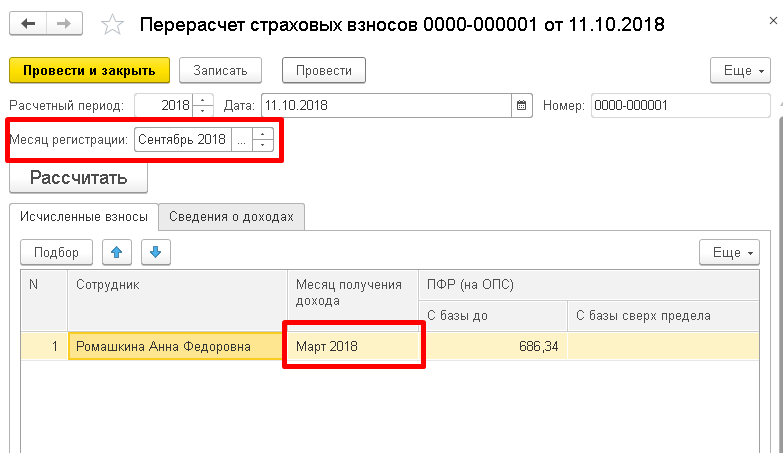 